ПП-ОН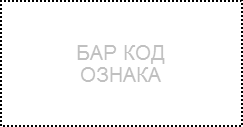 Република СрпскаМинистарство финансија                                                                                        Пореска управа                                                                                       Попуњава Пореска управа                              Подручна јединица ____________________________                                                                                                                                     Пореска пријава за остале накнаде 1. Тип пријаве              1.1. Основна                                         1.2. Измјењена                           1.3. Бар код основне пријаве                                 2.  Врста пријаве              2.1. Годишња                                                                               2.3. Квартална2.  Врста пријаве              2.1. Годишња                                                                               2.3. Квартална2.2. Полугодишња  2.4. По уговору                                              3. Подаци о пореском обвезнику 3.1. ЈИБ/ЈМБ        3.2.  Назив/Име и презима пореског обвезника  __________________________________________________________________________3.3.  Шифра општине   3.4. Адреса пореског обвезника             _________________________________________________________________________________	                                                                  e-mail _________________________________ тел: __________________________3. Подаци о пореском обвезнику 3.1. ЈИБ/ЈМБ        3.2.  Назив/Име и презима пореског обвезника  __________________________________________________________________________3.3.  Шифра општине   3.4. Адреса пореског обвезника             _________________________________________________________________________________	                                                                  e-mail _________________________________ тел: __________________________3. Подаци о пореском обвезнику 3.1. ЈИБ/ЈМБ        3.2.  Назив/Име и презима пореског обвезника  __________________________________________________________________________3.3.  Шифра општине   3.4. Адреса пореског обвезника             _________________________________________________________________________________	                                                                  e-mail _________________________________ тел: __________________________3. Подаци о пореском обвезнику 3.1. ЈИБ/ЈМБ        3.2.  Назив/Име и презима пореског обвезника  __________________________________________________________________________3.3.  Шифра општине   3.4. Адреса пореског обвезника             _________________________________________________________________________________	                                                                  e-mail _________________________________ тел: __________________________4. Период за који се подноси пријава                                                                                        од                                                                                                                                                                                                                                                                                                                 дан          мјесец                     дан          мјесец4. Период за који се подноси пријава                                                                                        од                                                                                                                                                                                                                                                                                                                 дан          мјесец                     дан          мјесец4. Период за који се подноси пријава                                                                                        од                                                                                                                                                                                                                                                                                                                 дан          мјесец                     дан          мјесец4. Период за који се подноси пријава                                                                                        од                                                                                                                                                                                                                                                                                                                 дан          мјесец                     дан          мјесецНакнаде за шумеЗа унапређење општекориснихфункција шума                                 ___________________  х  __0,07%_   ___________________      ____________________________   _____________                                                                              основица                                 стопа             износ обрачунате накнаде            износ разлике накнаде утврђен у контроли          износ накнаде5.2. За развој неразавијених дијелова општине     са које потиче продати сортимент                                                 _______________________ х    10 %  _      _____________________________                                                                                                                                           основица                      стопа                                    износ накнаде5.3.За закуп шумског земљишта у својини                                     Републике Српске                                                                           _______________________ х  _______      _____________________________                                                                                                                       основица                                                                                износ накнадеНакнаде за шумеЗа унапређење општекориснихфункција шума                                 ___________________  х  __0,07%_   ___________________      ____________________________   _____________                                                                              основица                                 стопа             износ обрачунате накнаде            износ разлике накнаде утврђен у контроли          износ накнаде5.2. За развој неразавијених дијелова општине     са које потиче продати сортимент                                                 _______________________ х    10 %  _      _____________________________                                                                                                                                           основица                      стопа                                    износ накнаде5.3.За закуп шумског земљишта у својини                                     Републике Српске                                                                           _______________________ х  _______      _____________________________                                                                                                                       основица                                                                                износ накнадеНакнаде за шумеЗа унапређење општекориснихфункција шума                                 ___________________  х  __0,07%_   ___________________      ____________________________   _____________                                                                              основица                                 стопа             износ обрачунате накнаде            износ разлике накнаде утврђен у контроли          износ накнаде5.2. За развој неразавијених дијелова општине     са које потиче продати сортимент                                                 _______________________ х    10 %  _      _____________________________                                                                                                                                           основица                      стопа                                    износ накнаде5.3.За закуп шумског земљишта у својини                                     Републике Српске                                                                           _______________________ х  _______      _____________________________                                                                                                                       основица                                                                                износ накнадеНакнаде за шумеЗа унапређење општекориснихфункција шума                                 ___________________  х  __0,07%_   ___________________      ____________________________   _____________                                                                              основица                                 стопа             износ обрачунате накнаде            износ разлике накнаде утврђен у контроли          износ накнаде5.2. За развој неразавијених дијелова општине     са које потиче продати сортимент                                                 _______________________ х    10 %  _      _____________________________                                                                                                                                           основица                      стопа                                    износ накнаде5.3.За закуп шумског земљишта у својини                                     Републике Српске                                                                           _______________________ х  _______      _____________________________                                                                                                                       основица                                                                                износ накнаде Концесионе накнадеЗа коришћење природних и других добара         од општег интереса                                                                   _______________________ х  ____________     _________________________                                                                                                                              основица                                       стопа или накнаде по ЈМ                                  износ накнаде                                                                                                                                                                                                                           6.2.  За минералне сировине                                                          _______________________  х ____________      _________________________                                                                                                                                                                                                         основица                                      стопа или накнаде по ЈМ                                  износ накнаде                                                                                                                                                                                                                                                                                                                                                                                                                                                                                                                                 Концесионе накнадеЗа коришћење природних и других добара         од општег интереса                                                                   _______________________ х  ____________     _________________________                                                                                                                              основица                                       стопа или накнаде по ЈМ                                  износ накнаде                                                                                                                                                                                                                           6.2.  За минералне сировине                                                          _______________________  х ____________      _________________________                                                                                                                                                                                                         основица                                      стопа или накнаде по ЈМ                                  износ накнаде                                                                                                                                                                                                                                                                                                                                                                                                                                                                                                                                 Концесионе накнадеЗа коришћење природних и других добара         од општег интереса                                                                   _______________________ х  ____________     _________________________                                                                                                                              основица                                       стопа или накнаде по ЈМ                                  износ накнаде                                                                                                                                                                                                                           6.2.  За минералне сировине                                                          _______________________  х ____________      _________________________                                                                                                                                                                                                         основица                                      стопа или накнаде по ЈМ                                  износ накнаде                                                                                                                                                                                                                                                                                                                                                                                                                                                                                                                                 Концесионе накнадеЗа коришћење природних и других добара         од општег интереса                                                                   _______________________ х  ____________     _________________________                                                                                                                              основица                                       стопа или накнаде по ЈМ                                  износ накнаде                                                                                                                                                                                                                           6.2.  За минералне сировине                                                          _______________________  х ____________      _________________________                                                                                                                                                                                                         основица                                      стопа или накнаде по ЈМ                                  износ накнаде                                                                                                                                                                                                                                                                                                                                                                                                                                                                                                                                Концесионе накнаде за коришћење електроенергентских објеката 7.1..За коришћење хидроелектране, вјетроелектране и       соларне електране                                                                      _______________________  х  0,0055 КМ            _________________________                                                                                                                    произв. kWh елек. енерг.                                                                                               износ накнаде 7.2..За коришћење термоелектране                                                 _______________________  х  0,0033 КМ           _________________________                                                                                                                   произв. kWh елек. енерг.                                                                                               износ накнаде                                                                                                                                                                                                                                                                                                                                                                                                                                                                                                                                                                                         Концесионе накнаде за коришћење електроенергентских објеката 7.1..За коришћење хидроелектране, вјетроелектране и       соларне електране                                                                      _______________________  х  0,0055 КМ            _________________________                                                                                                                    произв. kWh елек. енерг.                                                                                               износ накнаде 7.2..За коришћење термоелектране                                                 _______________________  х  0,0033 КМ           _________________________                                                                                                                   произв. kWh елек. енерг.                                                                                               износ накнаде                                                                                                                                                                                                                                                                                                                                                                                                                                                                                                                                                                                         Концесионе накнаде за коришћење електроенергентских објеката 7.1..За коришћење хидроелектране, вјетроелектране и       соларне електране                                                                      _______________________  х  0,0055 КМ            _________________________                                                                                                                    произв. kWh елек. енерг.                                                                                               износ накнаде 7.2..За коришћење термоелектране                                                 _______________________  х  0,0033 КМ           _________________________                                                                                                                   произв. kWh елек. енерг.                                                                                               износ накнаде                                                                                                                                                                                                                                                                                                                                                                                                                                                                                                                                                                                         Концесионе накнаде за коришћење електроенергентских објеката 7.1..За коришћење хидроелектране, вјетроелектране и       соларне електране                                                                      _______________________  х  0,0055 КМ            _________________________                                                                                                                    произв. kWh елек. енерг.                                                                                               износ накнаде 7.2..За коришћење термоелектране                                                 _______________________  х  0,0033 КМ           _________________________                                                                                                                   произв. kWh елек. енерг.                                                                                               износ накнаде                                                                                                                                                                                                                                                                                                                                                                                                                                                                                                                                                                                         Противпожарна накнада 8.1..Противпожарна накнада        _________________  х     0,04%   ___________________   __________________________   ________________                                                                                                             основица                                     стопа                    износ обрачунате  накнаде                     износ разлике накнаде утврђен у контроли                    износ накнадеПротивпожарна накнада 8.1..Противпожарна накнада        _________________  х     0,04%   ___________________   __________________________   ________________                                                                                                             основица                                     стопа                    износ обрачунате  накнаде                     износ разлике накнаде утврђен у контроли                    износ накнадеПротивпожарна накнада 8.1..Противпожарна накнада        _________________  х     0,04%   ___________________   __________________________   ________________                                                                                                             основица                                     стопа                    износ обрачунате  накнаде                     износ разлике накнаде утврђен у контроли                    износ накнадеПротивпожарна накнада 8.1..Противпожарна накнада        _________________  х     0,04%   ___________________   __________________________   ________________                                                                                                             основица                                     стопа                    износ обрачунате  накнаде                     износ разлике накнаде утврђен у контроли                    износ накнадеНакнада за противградну заштиту   9.1. Дјелатност осигурања и реосигурања                                        ____________________________    х    __ 0,25%__          ____________________________          имовине и лица                                                                                                                                                                   основица                                                       стопа                                                     износ накнаде   9.2. Остала правна и физичка лица                                                     _________________________   х       4 КМ               ________________________                                                                                                                                                                                   број хектара рег. обрадивог пољ земљ.                                                                                             износ накнадеНакнада за противградну заштиту   9.1. Дјелатност осигурања и реосигурања                                        ____________________________    х    __ 0,25%__          ____________________________          имовине и лица                                                                                                                                                                   основица                                                       стопа                                                     износ накнаде   9.2. Остала правна и физичка лица                                                     _________________________   х       4 КМ               ________________________                                                                                                                                                                                   број хектара рег. обрадивог пољ земљ.                                                                                             износ накнадеНакнада за противградну заштиту   9.1. Дјелатност осигурања и реосигурања                                        ____________________________    х    __ 0,25%__          ____________________________          имовине и лица                                                                                                                                                                   основица                                                       стопа                                                     износ накнаде   9.2. Остала правна и физичка лица                                                     _________________________   х       4 КМ               ________________________                                                                                                                                                                                   број хектара рег. обрадивог пољ земљ.                                                                                             износ накнадеНакнада за противградну заштиту   9.1. Дјелатност осигурања и реосигурања                                        ____________________________    х    __ 0,25%__          ____________________________          имовине и лица                                                                                                                                                                   основица                                                       стопа                                                     износ накнаде   9.2. Остала правна и физичка лица                                                     _________________________   х       4 КМ               ________________________                                                                                                                                                                                   број хектара рег. обрадивог пољ земљ.                                                                                             износ накнаде10. Подаци о подношењу пријаве                                                                  дан         мјесец             година                                                                                  датум подношења                         ______________________________________                                                          законски заступник/овлашћено лице пореског обвезника                                                                         ЈМБ  законског заступника/овлашћеног лица пореског обвезниикаМП_________________________________________________________име и презиме лица које је сачинило пријаву                                                         ЈИБ/ЈМБ лица које је сачинило пријаву11. Подаци о пријему и обради пријаве                                                                                                                                                 дан         мјесец               година                                                                                                     датум  пријема _______________________________________име и презиме лица које је извршило пријем                        ________________________________________                                                                    име и презиме лица које је вршило обраду                                                                                     дан         мјесец               година                                                                                                             датум обраде11. Подаци о пријему и обради пријаве                                                                                                                                                 дан         мјесец               година                                                                                                     датум  пријема _______________________________________име и презиме лица које је извршило пријем                        ________________________________________                                                                    име и презиме лица које је вршило обраду                                                                                     дан         мјесец               година                                                                                                             датум обраде11. Подаци о пријему и обради пријаве                                                                                                                                                 дан         мјесец               година                                                                                                     датум  пријема _______________________________________име и презиме лица које је извршило пријем                        ________________________________________                                                                    име и презиме лица које је вршило обраду                                                                                     дан         мјесец               година                                                                                                             датум обраде